September 4, 2012Docket No. R-2011-2267958WILLIAM C PACKER JRAQUA PENNSYLVANIA INC762 W LANCASTER AVENUEBRYN MAWR PA  19010Re:  Tariff Supplement No. 121 to Water – PA. P.U.C. No. 1, which makes changes, decreases and increases        in existing rates.Dear Mr. Packer:		At Public Meeting held June 7, 2012, the Commission authorized Aqua Pennsylvania, Inc. (Company) to file a tariff supplement in substantially the same form as found in Appendix A to the  Joint Settlement Petition filed in the above docketed rate investigation.  On June 7, 2012, the Company filed Supplement No. 121 to Tariff Water-PA. P.U.C. No. 1 to become effective June 8, 2012.  			Commission Staff has reviewed the tariff revisions and found that suspension or further investigation does not appear warranted at this time.  Therefore, in accordance with 52 Pa. Code, Supplement No. 121 to Tariff Water-PA. P.U.C. No. 1 is effective by operation of law according to the effective dates contained on each page of the supplement.  However, this does not constitute a determination that the revisions are just, lawful and reasonable, but only that suspension or further investigation does not appear warranted at this time, and is without prejudice to any formal complaints timely filed against said tariff revision.			If you have any questions in this matter, please contact Marissa Boyle, Bureau of Technical Utility Services, at (717) 787-7237 or maboyle@pa.gov.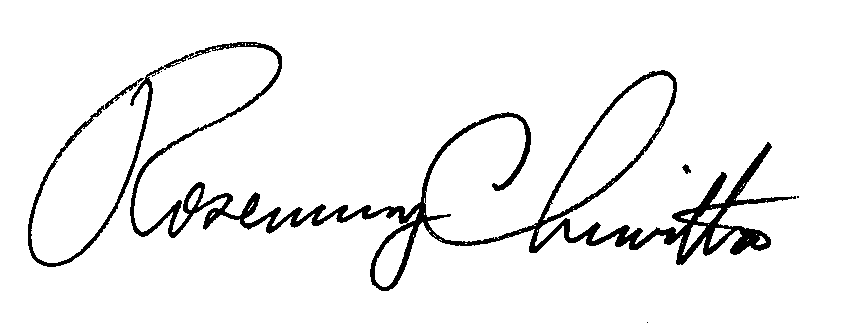 							Sincerely,							Rosemary Chiavetta							Secretary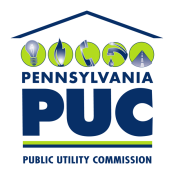  PUBLIC UTILITY COMMISSIONP.O. IN REPLY PLEASE REFER TO OUR FILE